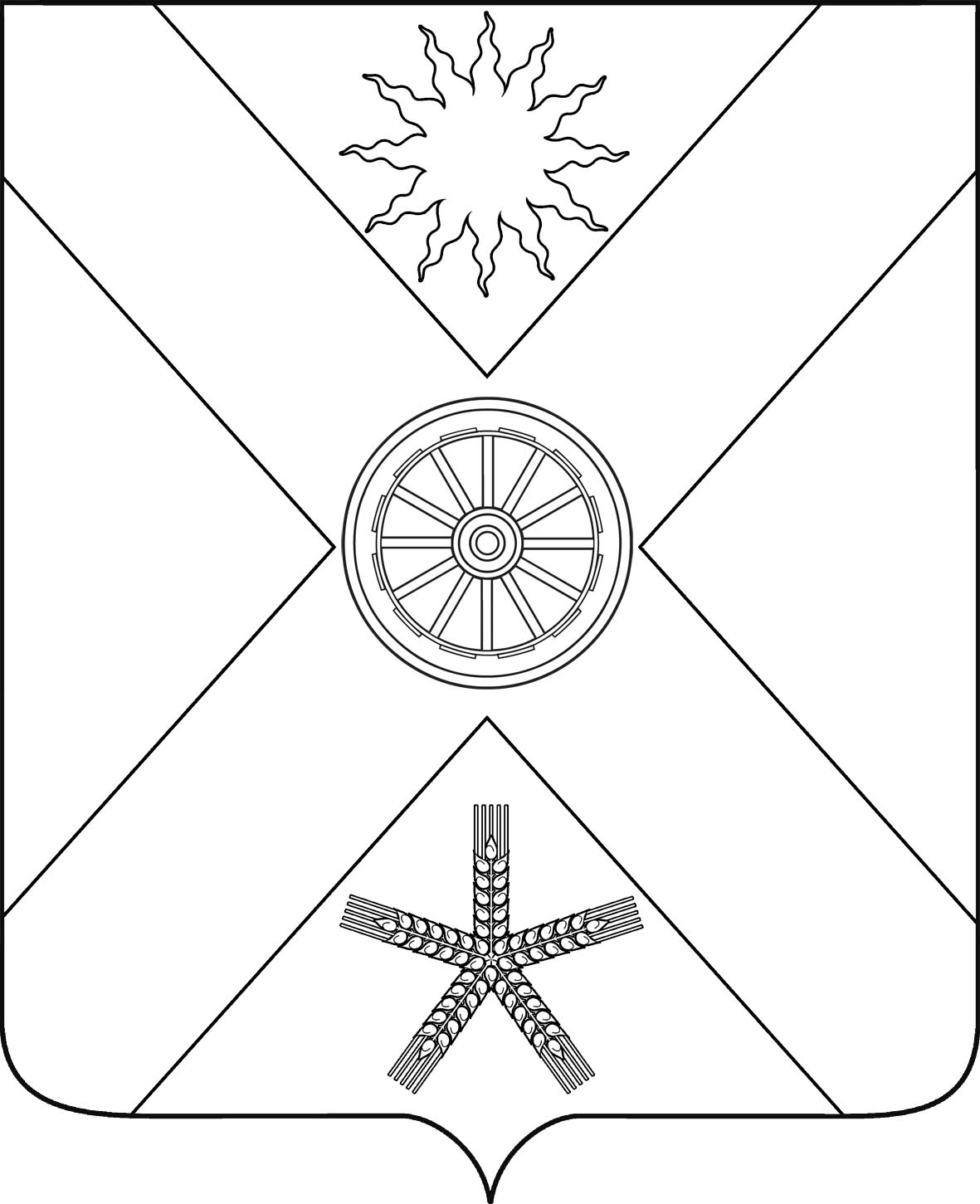 РОССИЙСКАЯ ФЕДЕРАЦИЯРОСТОВСКАЯ  ОБЛАСТЬ ПЕСЧАНОКОПСКИЙ РАЙОНМУНИЦИПАЛЬНОЕ ОБРАЗОВАНИЕ«ПЕСЧАНОКОПСКОЕ СЕЛЬСКОЕ ПОСЕЛЕНИЕ»АДМИНИСТРАЦИЯ ПЕСЧАНОКОПСКОГО СЕЛЬСКОГО ПОСЕЛЕНИЯПОСТАНОВЛЕНИЕ22.04.2024                                        №  84                                     с.Песчанокопское«Об утверждении Положенияпо  подготовке и содержании в   готовности   необходимых сил  и    средств  для   защиты населения     и       территории Песчанокопского   сельского поселения  от  чрезвычайныхситуаций»В соответствии с Федеральным законом от 21 декабря 1994 года  № 68-ФЗ «О защите населения и территорий от чрезвычайных ситуаций природного и техногенного характера», постановлением Правительства Российской Федерации от 30 декабря 2003 года № 794 «О единой государственной системе предупреждения и ликвидации чрезвычайных ситуаций», в целях повышения качества подготовки и содержания в готовности необходимых сил и средств для защиты населения и территории Песчанокопского  сельского поселения от чрезвычайных ситуаций, ПОСТАНОВЛЯЮ:1. Утвердить Положение о подготовке и содержании в готовности необходимых сил и средств для защиты населения и территории Песчанокопского  сельского поселения от чрезвычайных ситуаций (Приложение).2. Рекомендовать руководителям организаций, расположенных на территории Песчанокопского  сельского поселения, организовать и обеспечить подготовку и содержание в готовности необходимых сил и средств для защиты населения и территории от чрезвычайных ситуаций в соответствии с Положением.         4. Разместить настоящее постановление на официальном сайте Администрации Песчанокопского сельского поселения в сети Интернет.        5.  Постановление вступает в силу с момента его подписания. 3. Контроль за исполнением настоящего постановления оставляю за собой.Глава Администрации Песчанокопского сельского поселения                                                                        А.В. ОстрогорскийПостановление вносит:  начальник сектора муниципального хозяйства                                                                                                                     Приложение                                                                                  к постановлению Администрации  	                                                                  Песчанокопского сельского поселения от 22.04.2024  №  84ПОЛОЖЕНИЕО ПОДГОТОВКЕ И СОДЕРЖАНИИ В ГОТОВНОСТИ НЕОБХОДИМЫХ СИЛ И СРЕДСТВ ДЛЯ ЗАЩИТЫ НАСЕЛЕНИЯ И ТЕРРИТОРИИ ВОЛКОВСКОГО СЕЛЬСОВЕТА  ОТ ЧРЕЗВЫЧАЙНЫХ СИТУАЦИЙ1. Настоящее Положение разработано в соответствии с требованиями Федерального закона от 21 декабря 1994 года  № 68-ФЗ «О защите населения и территорий от чрезвычайных ситуаций природного и техногенного характера», постановлением Правительства Российской Федерации от 30 декабря 2003 года № 794 «О единой государственной системе предупреждения и ликвидации чрезвычайных ситуаций» и определяет порядок осуществления мероприятий, направленных на совершенствование подготовки и содержание в готовности необходимых сил и средств для защиты населения и территории  Песчанокопского сельского поселения от чрезвычайных ситуаций.2. Силами, предназначенными для предупреждения и ликвидации чрезвычайных ситуаций, являются силы постоянной готовности предприятий и организаций, расположенных на территории поселения,  поселенческое  звено ТП РСЧС, созданное в установленном порядке.3. Поддержание органов управления, сил и средств, предназначенных для ликвидации чрезвычайных ситуаций (далее - силы и средства), в готовности к действиям по предупреждению и ликвидации чрезвычайных ситуаций (далее - ЧС) обеспечит:1) устойчивое управление силами и средствами в кризисных ситуациях;2) готовность сил и средств для защиты населения и территории от ЧС;3) повышение устойчивости функционирования организаций в чрезвычайных ситуациях;4) оперативность реагирования и эффективность проведения аварийно-спасательных и других неотложных работ при ликвидации ЧС;5) максимальное снижение потерь среди населения при ЧС.4. Подготовка органов управления, сил и средств, предназначенных для предупреждения и ликвидации чрезвычайных ситуаций, предусматривает:1) осуществление подготовки органов управления и сил, предназначенных для предупреждения и ликвидации ЧС;2) повышение готовности сил и средств к выполнению стоящих перед ними задач в ходе ежегодно планируемых и проводимых командно-штабных, тактико-специальных и комплексных учений и тренировок;3) обеспечение специальным имуществом и техникой исходя из возложенных задач по предупреждению и ликвидации чрезвычайных ситуаций.5. Организация и порядок выполнения мероприятий по предупреждению и ликвидации чрезвычайных ситуаций определяются планами действий по предупреждению и ликвидации чрезвычайных ситуаций.6. Основные принципы защиты населения и территории от чрезвычайных ситуаций:1) мероприятия, направленные на предупреждение чрезвычайных ситуаций, а также на максимально возможное снижение размеров ущерба и потерь в случае их возникновения, проводятся заблаговременно;2) планирование и осуществление мероприятий по защите населения и территории от чрезвычайных ситуаций проводятся с учетом экономических, природных и иных характеристик, особенностей территории и степени реальной опасности возникновения чрезвычайных ситуаций;3) объем и содержание мероприятий по защите населения и территории от чрезвычайных ситуаций определяются исходя из принципа необходимой достаточности и максимально возможного использования имеющихся сил и средств;4) ликвидация чрезвычайных ситуаций осуществляется силами и средствами организаций и органов местного самоуправления, на территории которых сложилась чрезвычайная ситуация.При недостаточности вышеуказанных сил и средств в установленном законодательством Российской Федерации порядке привлекаются силы и средства районного звена областной территориальной подсистемы РСЧС.7. Проверка готовности сил и средств к проведению аварийно-спасательных и других неотложных работ при возникновении чрезвычайной ситуации осуществляется председателем КЧС  Песчанокопского сельского поселения в организациях, находящихся на территории поселения. 8. Готовность сил и средств к ликвидации чрезвычайных ситуаций и выполнению задач по предназначению оценивается:1) "Готовы к выполнению задач";2) "Ограничено готовы к выполнению задач";3) "Не готовы к выполнению задач".9. Содержание сил и средств в готовности к действиям по предназначению достигается осуществлением комплекса мероприятий:1) разработка и принятие нормативных правовых актов в области защиты населения и территории от чрезвычайных ситуаций;2) разработка и ежегодная корректировка планов действий по предупреждению и ликвидации ЧС;3) создание формирований на предприятиях и в организациях, расположенных на территории сельсовета, и содержание их в готовности к действиям по предназначению;4) осуществление в установленном порядке сбора и обмена информацией в области защиты населения и территории от чрезвычайных ситуаций, обеспечение своевременного оповещения и информирования населения об угрозе или возникновении ЧС;5) осуществление финансирования мероприятий в области защиты населения и территории от ЧС;6) подготовка населения к действиям в ЧС;7) содействие устойчивому функционированию организаций в ЧС;8) организация пропаганды знаний в области защиты населения и территории от ЧС.10. Ответственность за нарушение законодательства Российской Федерации в области защиты населения и территории от чрезвычайных ситуаций, создание условий и предпосылок к возникновению чрезвычайных ситуаций, непринятие мер по защите жизни и сохранению здоровья людей и других противоправных действий организации, должностные лица и граждане Российской Федерации несут ответственность в соответствии с действующим законодательством.